Для родителей детей с 3 до 4 летЛексическая тема «Правила дорожного движения» (ПДД)Прочитайте с детьми:Шорыгина Т. «Марта и Чичи идут в парк»;Юрмин Г. «Любопытный мышонок»Прокофьев С. «Мой приятель-светофор»Загадки:Четыре колеса,
Резиновые шины,
Мотор и тормоза…
И что это? (машина)Вой сирены за окном-
Окружён пожаром дом
Она на помощь первой мчит —
Из беды всех выручит!
Эта машина самая главная!
Эта машина зовётся… (пожарная)Если ты болеешь, кто к тебе приедет?
Кто в халатах белых на машине едет?
Та машина мчится, во всю прыть несётся
Что же это за машина? Как она зовётся? (скорая помощь)Кто поможет на дороге, если, вдруг, авария?
Кто приедет разобраться с тем, кто нарушил правила?
Кто догонит нарушителя или поймает вора?
Это машина быстрая и известная, это машина… (полицейская)Обсудите с ребенком основные знаки, чаще всего встречающиеся на пути в сад. Разучите их названия.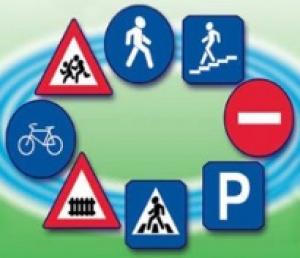 Прочитайте и обсудите:ЗАПРЕЩАЕТСЯ - РАЗРЕШАЕТСЯ           В. СемеринИ проспекты, и бульвары —Всюду улицы шумны,Проходи по тротуаруТолько с правой стороны!Тут шалить, мешать народуЗа — пре — ща — ет — ся!Быть примерным пешеходомРазрешаетсяЕсли едешь ты в трамвае,И вокруг тебя народ,Не толкаясь, не зевая,Проходи скорей вперед.Ехать «зайцем», как известно,За — пре — ща - ет — ся!Уступить старушке местоРазрешается. Если ты гуляешь просто, Все равно вперед гляди,Через шумный перекресток Осторожно проходи!При зеленом даже детямРазрешается...Переход при красном светеЗа — пре — ща - ет — ся!Дорожная сказка.Жили-были Ежик и Зайчонок.Однажды они играли у дороги. Зайчик стал перебегать дорогу и попал под машину. Он очень сильно ушиб лапку. Добрые люди взяли и отдали его в школу в живой уголок. Ребята за ним ухаживали и лечили его.Ежик соскучился по своему другу и решил навестить его. Перед началом пути Ежик зашел к Мудрой Сове.Он спросил:— Мудрая Сова, расскажи, как мне добраться до школы. Хочу сходить в гости к Зайчику.Мудрая Сова ответила:— Школа находится в городе. Чтобы до нее дойти, нужно пройти много дорог. А дороги в городе опасны. По ним ездят машины, автобусы, троллейбусы, нужно быть особенно внимательным и осторожным, чтобы не попасть под колеса.— Что же мне делать? Кто мне поможет? — спросил Ежик.— Я думаю, тебе может помочь Сорока. Она часто бывает в городе и много о нем знает.Ежик нашел Сороку на высокой березе. Она делилась новостями с подружками.— Дорогая Сорока, помоги мне найти дорогу к школе, в которой живет мой дружок Зайчонок.— Хорошо. Иди следом за мной, не отставай и внимательно слушай.Ежик и Сорока тронулись в путь. Сорока летела впереди, а Ежик от нее старался не отставать.— Сейчас мы идем по загородному шоссе. Пешеходы здесь ходят по обочине навстречу транспорту. Если нужно перейти дорогу, посмотри налево, а потом направо. В городе будет много машин, — рассказывала Сорока, — там движение регулирует трехглазый Светофор. Когда горит красный свет — стой, когда желтый — тоже стой, это значит, что скоро загорится зеленый, а когда включили зеленый — подожди, пока все машины остановятся, и смело иди вперед, если путь свободен.Чтобы пешеходам было безопаснее, на больших магистралях строят подземные переходы. Если увидишь голубой квадрат с человеком, спускающимся по ступенькам, значит, рядом подземный переход. Тебе, Ежик, нужно туда спуститься, пройти на другую сторону, и ты будешь на месте.Ежик пошел дальше один. Когда он вышел на другую сторону, то увидел красный треугольник с бегущими ребятами. Ежик поздоровался с ним и спросил:— Далеко ли до школы?Знак ответил:— Мой знак предупреждает водителей: «Дети!» Это значит, что школа совсем рядом, и водитель должен быть очень осторожен!Ежик обрадовался и скоро вошел в широкие ворота, где было написано: «Добро пожаловать!»Ежика увидели дети, взяли его осторожно и отнесли в живой уголок.Там грустил Зайчонок. Его лапка зажила, и он очень хотел вернуться в родной лес. Ежик с Зайчонком много разговаривали и решили вернуться вместе в родной лес.Нарушать Правила дорожного движения они больше не будут.Укрепляем пальчики. Слепите из пластилина любой дорожный знак, который больше понравится ребенку. Для этого нарисуйте его контур и детали простым карандашом на картоне, а затем вместе с ребенком катайте из пластилина шарики и заполняйте картинку.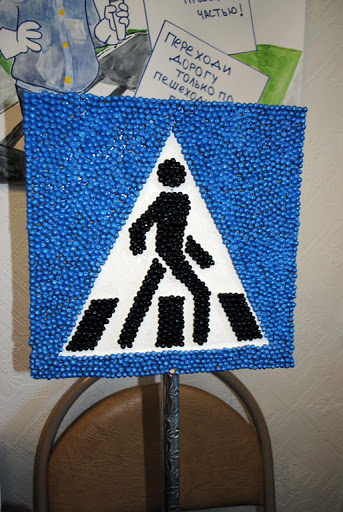 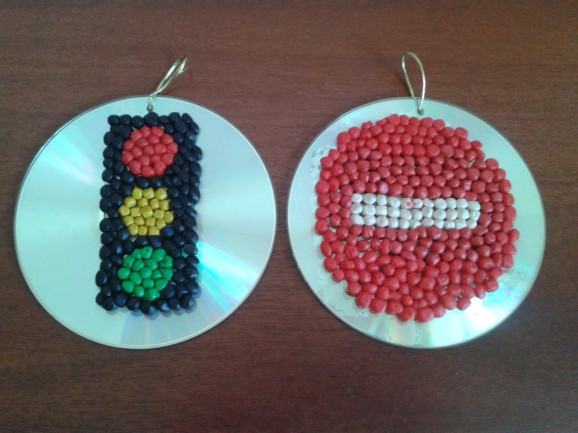 